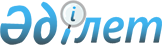 О внесении изменений и дополнений в решение районного маслихата от 24 декабря 2014 года № 228-V "О районном бюджете на 2015-2017 годы"
					
			Утративший силу
			
			
		
					Решение Исатайского районного маслихата Атырауской области от 26 июня 2015 года № 261-V. Зарегистрировано Департаментом юстиции Атырауской области 14 июля 2015 года № 3255. Утратило силу решением Исатайского районного маслихата Атырауской области от 13 января 2016 года № 308-V      Сноска. Утратило силу решением Исатайского районного маслихата Атырауской области от 13.01.2016 № 308-V.

      Примечание РЦПИ.

      В тексте документа сохранена пунктуация и орфография оригинала.

      В соответствии со статьей 109 Бюджетного кодекса Республики Казахстан от 4 декабря 2008 года, подпунктом 1) пункта 1 статьи 6 Закона Республики Казахстан от 23 января 2001 года "О местном государственном управлении и самоуправлении в Республике Казахстан" районный маслихат РЕШИЛ:

      1. Внести в решение районного маслихата от 24 декабря 2014 года № 228-V "О районном бюджете на 2015-2017 годы" (зарегистрировано в реестре государственной регистраций нормативных правовых актов за № 3092, опубликовано 19 февраля 2015 года в газете "Нарын таны) следующие изменения и дополнения:

      в пункте 1:

      в подпункте 1):

      цифры "3 678 224" заменить цифрами "3 804 461";

      цифры "1 257 171" заменить цифрами "1 260 671";

      цифры "2 414 074" заменить цифрами "2 536 811";

      в подпункте 2):

      цифры "3 691 789" заменить цифрами "3 818 026";

      в пункте 5:

      цифры "94 150" заменить цифрами "100 910";

      цифры "6 115" заменить цифрами "6 265";

      в пункте 7:

      цифры "5 391" заменить цифрами "4 622";

      в пункте 9:/

      цифры "620" заменить цифрами "600";

      дополнить строками следующего содержания:

      "20 000 тысяч тенге – на материально-техническое оснащение государственного учреждения "Общеобразовательная средняя школа имени Жумабая Мырзагалиева" в селе Тущыкудык Исатайского района;

      3 329 тысяч тенге – на организацию летнего отдыха учащихся районным отделом образования;

      5 565 тысяч тенге – на организацию молодежной практики, социально рабочих мест и на переподготовку кадров;

      27 722 тысяч тенге – на проведение работ по подготовке к зимнему периоду;" 

      в пункте 10:

      цифры "28 400" заменить цифрами "88 400";

      2. Приложение 1 и 5 указанного решения изложить в новой редакции согласно  приложениям 1 и 2 к настоящему решению.

 Районный бюджет на 2015 год Финансирование бюджетных программ районного бюджета на 2015 год в разрезе сельских округов в следующих размерах:      Продолжение таблицы


					© 2012. РГП на ПХВ «Институт законодательства и правовой информации Республики Казахстан» Министерства юстиции Республики Казахстан
				Председатель внеочередной

XXX сессии районного маслихата

C. Мендигазиев

Секретарь районного маслихата

Ж. Кадимов

Приложение 1 к решению районного маслихата от 26 июня 2015 года № 261–VПриложение 1 к решению районного маслихата от 24 декабря 2014 года № 228Категория

Категория

Категория

Категория

Категория

Сумма (тыс.тенге)

Класс

Класс

Класс

Класс

Сумма (тыс.тенге)

Подкласс

Подкласс

Подкласс

Сумма (тыс.тенге)

Наименование

Наименование

Сумма (тыс.тенге)

I. Доходы

I. Доходы

3 804 461

1

Налоговые поступления

Налоговые поступления

1 260 671

01

Подоходный налог

Подоходный налог

135 825

2

Индивидуальный подоходный налог

Индивидуальный подоходный налог

135 825

03

Социальный налог

Социальный налог

59 950

1

Социальный налог

Социальный налог

59 950

04

Hалоги на собственность

Hалоги на собственность

1 050 038

1

Hалоги на имущество

Hалоги на имущество

1 016 589

3

Земельный налог

Земельный налог

1 491

4

Hалог на транспортные средства

Hалог на транспортные средства

31 758

5

Единый земельный налог

Единый земельный налог

200

05

Внутренние налоги на товары, работы и услуги

Внутренние налоги на товары, работы и услуги

12 955

2

Акцизы

Акцизы

3 470

3

Поступления за использование природных и других ресурсов

Поступления за использование природных и других ресурсов

1 665

4

Сборы за ведение предпринимательской и профессиональной деятельности

Сборы за ведение предпринимательской и профессиональной деятельности

7 755

5

Налог на игорный бизнес

Налог на игорный бизнес

65

08

Обязательные платежи, взимаемые за совершение юридически значимых действий и (или) выдачу документов уполномоченными на то государственными органами или должностными лицами

Обязательные платежи, взимаемые за совершение юридически значимых действий и (или) выдачу документов уполномоченными на то государственными органами или должностными лицами

1 903

1

Государственная пошлина

Государственная пошлина

1 903

2

Неналоговые поступления

Неналоговые поступления

4 078

01

Доходы от государственной собственности

Доходы от государственной собственности

1 500

5

Доходы от аренды имущества, находящегося в государственной собственности

Доходы от аренды имущества, находящегося в государственной собственности

1 500

02

Поступления от реализации товаров (работ, услуг) государственными учреждениями, финансируемыми из государственного бюджета

Поступления от реализации товаров (работ, услуг) государственными учреждениями, финансируемыми из государственного бюджета

13

1

Поступления от реализации товаров (работ, услуг) государственными учреждениями, финансируемыми из государственного бюджета

Поступления от реализации товаров (работ, услуг) государственными учреждениями, финансируемыми из государственного бюджета

13

06

Прочие неналоговые поступления

Прочие неналоговые поступления

2 565

1

Прочие неналоговые поступления

Прочие неналоговые поступления

2 565

3

Поступления от продажи основного капитала

Поступления от продажи основного капитала

2 901

01

Продажа государственного имущества, закрепленного за государственными учреждениями

Продажа государственного имущества, закрепленного за государственными учреждениями

1 035

1

Продажа государственного имущества, закрепленного за государственными учреждениями

Продажа государственного имущества, закрепленного за государственными учреждениями

1 035

03

Продажа земли и нематериальных активов

Продажа земли и нематериальных активов

1 866

1

Продажа земли

Продажа земли

1 866

4

Поступления трансфертов

Поступления трансфертов

2 536 811

02

Трансферты из вышестоящих органов государственного управления

Трансферты из вышестоящих органов государственного управления

2 536 811

2

Трансферты из областного бюджета

Трансферты из областного бюджета

2 536 811

Функциональная группа

Функциональная группа

Функциональная группа

Функциональная группа

Функциональная группа

Сумма (тыс.тенге)

Функциональная группа

Функциональная группа

Функциональная группа

Функциональная группа

Сумма (тыс.тенге)

Администратор бюджетных программ

Администратор бюджетных программ

Администратор бюджетных программ

Сумма (тыс.тенге)

Бюджетная программа

Бюджетная программа

Сумма (тыс.тенге)

Наименование

ІІ. Расходы

3 818 026

1

Государственные услуги общего характера

296 367

01

Представительные, исполнительные и другие органы, выполняющие общие функции государственного управления

265 405

112

Аппарат маслихата района (города областного значения)

19 091

001

Услуги по обеспечению деятельности маслихата района (города областного значения)

18 871

003

Капитальные расходы государственного органа

220

122

Аппарат акима района (города областного значения)

50 691

001

Услуги по обеспечению деятельности акима района (города областного значения)

42 636

003

Капитальные расходы государственного органа

8 055

123

Аппарат акима района в городе, города районного значения, поселка, села, сельского округа

195 623

001

Услуги по обеспечению деятельности акима района в городе, города районного значения, поселка, села, сельского округа

102 665

032

Капитальные расходы подведомственных государственных учреждений и организаций

92 958

02

Финансовая деятельность

1 535

459

Отдел экономики и финансов района (города областного значения)

1 535

003

Проведение оценки имущества в целях налогообложения

535

010

Приватизация, управление коммунальным имуществом, постприватизационная деятельность и регулирование споров, связанных с этим

1 000

09

Прочие государственные услуги общего характера

29 427

458

Отдел жилищно-коммунального хозяйства, пассажирского транспорта и автомобильных дорог района (города областного значения)

10 447

001

Услуги по реализации государственной политики на местном уровне в области жилищно-коммунального хозяйства, пассажирского транспорта и автомобильных дорог

10 447

459

Отдел экономики и финансов района (города областного значения)

18 980

001

Услуги по реализации государственной политики в области формирования и развития экономической политики, государственного планирования, исполнения бюджета и управления коммунальной собственностью района (города областного значения)

18 980

2

Оборона

7 764

01

Военные нужды

7 764

122

Аппарат акима района (города областного значения)

7 764

005

Мероприятия в рамках исполнения всеобщей воинской обязанности

7 764

4

Образование

1 763 517

01

Дошкольное воспитание и обучение

315 370

123

Аппарат акима района в городе, города районного значения, поселка, села, сельского округа

292 211

004

Обеспечение деятельности организаций дошкольного воспитания и обучения

214 460

041

Реализация государственного образовательного заказа в дошкольных организациях образования

77 751

464

Отдел образования района (города областного значения)

23 159

040

Реализация государственного образовательного заказа в дошкольных организациях образования

23 159

02

Начальное, основное среднее и общее среднее образование

1 360 362

464

Отдел образования района (города областного значения)

1 360 362

003

Общеобразовательное обучение

1 268 401

006

Дополнительное образование для детей

91 961

09

Прочие услуги в области образования

87 785

464

Отдел образования района (города областного значения)

87 785

001

Услуги по реализации государственной политики на местном уровне в области образования

11 355

005

Приобретение и доставка учебников, учебно-методических комплексов для государственных учреждений образования района (города областного значения)

34 574

015

Ежемесячная выплата денежных средств опекунам (попечителям) на содержание ребенка-сироты (детей-сирот), и ребенка (детей), оставшегося без попечения родителей

6 500

029

Обследование психического здоровья детей и подростков оказание психолого-медико-педагогической консультативной помощи населению

8 028

067

Капитальные расходы подведомственных государственных учреждений и организаций

27 328

6

Социальная помощь и социальное обеспечение

136 025

02

Социальная помощь

113 258

123

Аппарат акима района в городе, города районного значения, поселка, села, сельского округа

15 255

003

Оказание социальной помощи нуждающимся гражданам на дому

15 255

451

Отдел занятости и социальных программ района (города областного значения)

98 003

002

Программа занятости

45 565

004

Оказание социальной помощи на приобретение топлива специалистам здравоохранения, образования, социального обеспечения, культуры, спорта и ветеринарии в сельской местности в соответствии с законодательством Республики Казахстан

4 400

005

Государственная адресная социальная помощь

2 547

006

Оказание жилищной помощи

1 200

007

Социальная помощь отдельным категориям нуждающихся граждан по решениям местных представительных органов

13 805

010

Материальное обеспечение детей-инвалидов, воспитывающихся и обучающихся на дому

1 200

016

Государственные пособия на детей до 18 лет

17 849

017

Обеспечение нуждающихся инвалидов обязательными гигиеническими средствами и предоставление услуг специалистами жестового языка, индивидуальными помощниками в соответствии с индивидуальной программой реабилитации инвалида

4 944

023

Обеспечение деятельности центров занятости населения

288

052

Проведение мероприятий, посвященных семидесятилетию Победы в Великой Отечественной войне

6 205

09

Прочие услуги в области социальной помощи и социального обеспечения

22 767

451

Отдел занятости и социальных программ района (города областного значения)

17 937

001

Услуги по реализации государственной политики на местном уровне в области обеспечения занятости и реализации социальных программ для населения

16 671

011

Оплата услуг по зачислению, выплате и доставке пособий и других социальных выплат

1 266

458

Отдел жилищно-коммунального хозяйства, пассажирского транспорта и автомобильных дорог района (города областного значения)

4 830

050

Реализация Плана мероприятий по обеспечению прав и улучшению качества жизни инвалидов

4 830

7

Жилищно-коммунальное хозяйство

495 124

01

Жилищное хозяйство

289 791

123

Аппарат акима района в городе, города районного значения, поселка, села, сельского округа

2 199

007

Организация сохранения государственного жилищного фонда города районного значения, поселка, села, сельского округа

790

027

Ремонт и благоустройство объектов в рамках развития городов и сельских населенных пунктов по Дорожной карте занятости 2020

1 409

458

Отдел жилищно-коммунального хозяйства, пассажирского транспорта и автомобильных дорог района (города областного значения)

5 000

033

Проектирование, развитие и (или) обустройство инженерно-коммуникационной инфраструктуры

5 000

464

Отдел образования района (города областного значения)

3 213

026

Ремонт объектов в рамках развития городов и сельских населенных пунктов по Дорожной карте занятости 2020

3 213

467

Отдел строительства района (города областного значения)

279 379

003

Проектирование и (или) строительство, реконструкция жилья коммунального жилищного фонда

271 699

004

Проектирование, развитие, обустройство и (или) приобретение инженерно-коммуникационной инфраструктуры

7 680

02

Коммунальное хозяйство

186 590

123

Аппарат акима района в городе, города районного значения, поселка, села, сельского округа

30 800

014

Организация водоснабжения населенных пунктов

30 800

458

Отдел жилищно-коммунального хозяйства, пассажирского транспорта и автомобильных дорог района (города областного значения)

18 754

012

Функционирование системы водоснабжения и водоотведения

17 169

026

Организация эксплуатации тепловых сетей, находящихся в коммунальной собственности районов (городов областного значения)

1 585

467

Отдел строительства района (города областного значения)

137 036

006

Развитие системы водоснабжения и водоотведения

137 036

03

Благоустройство населенных пунктов

18 743

123

Аппарат акима района в городе, города районного значения, поселка, села, сельского округа

18 743

008

Освещение улиц населенных пунктов

12 963

009

Обеспечение санитарии населенных пунктов

2 590

011

Благоустройство и озеленение населенных пунктов

3 190

8

Культура, спорт, туризм и информационное пространство

137 024

01

Деятельность в области культуры

68 285

123

Аппарат акима района в городе, города районного значения, поселка, села, сельского округа

40 313

006

Поддержка культурно-досуговой работы на местном уровне

40 313

455

Отдел культуры и развития языков района (города областного значения)

27 972

003

Поддержка культурно-досуговой работы

27 178

009

Обеспечение сохранности историко-культурного наследия и доступа к ним

794

02

Спорт

10 396

465

Отдел физической культуры и спорта района (города областного значения)

10 396

001

Услуги по реализации государственной политики на местном уровне в сфере физической культуры и спорта

5 396

006

Проведение спортивных соревнований на районном (города областного значения) уровне

2 000

007

Подготовка и участие членов сборных команд района (города областного значения) по различным видам спорта на областных спортивных соревнованиях

3 000

03

Информационное пространство

37 162

455

Отдел культуры и развития языков района (города областного значения)

32 162

006

Функционирование районных (городских) библиотек

32 162

456

Отдел внутренней политики района (города областного значения)

5 000

002

Услуги по проведению государственной информационной политики

5 000

09

Прочие услуги по организации культуры, спорта, туризма и информационного пространства

21 181

455

Отдел культуры и развития языков района (города областного значения)

8 220

001

Услуги по реализации государственной политики на местном уровне в области развития языков и культуры

6 220

032

Капитальные расходы подведомственных государственных учреждений и организаций

2 000

456

Отдел внутренней политики района (города областного значения)

12 961

001

Услуги по реализации государственной политики на местном уровне в области информации, укрепления государственности и формирования социального оптимизма граждан

6 579

003

Реализация мероприятий в сфере молодежной политики

6 382

10

Сельское, водное, лесное, рыбное хозяйство, особо охраняемые природные территории, охрана окружающей среды и животного мира, земельные отношения

76 301

01

Сельское хозяйство

31 946

459

Отдел экономики и финансов района (города областного значения)

6 993

099

Реализация мер по оказанию социальной поддержки специалистов

6 993

462

Отдел сельского хозяйства района (города областного значения)

9 248

001

Услуги по реализации государственной политики на местном уровне в сфере сельского хозяйства

9 248

473

Отдел ветеринарии района (города областного значения)

15 705

001

Услуги по реализации государственной политики на местном уровне в сфере ветеринарии

11 084

007

Организация отлова и уничтожения бродячих собак и кошек

700

008

Возмещение владельцам стоимости изымаемых и уничтожаемых больных животных, продуктов и сырья животного происхождения

2 000

010

Проведение мероприятий по идентификации сельскохозяйственных животных

1 921

06

Земельные отношения

10 792

463

Отдел земельных отношений района (города областного значения)

10 792

001

Услуги по реализации государственной политики в области регулирования земельных отношений на территории района (города областного значения)

10 792

09

Прочие услуги в области сельского, водного, лесного, рыбного хозяйства, охраны окружающей среды и земельных отношений

33 563

473

Отдел ветеринарии района (города областного значения)

33 563

011

Проведение противоэпизоотических мероприятий

33 563

11

Промышленность, архитектурная, градостроительная и строительная деятельность

15 274

02

Архитектурная, градостроительная и строительная деятельность

15 274

467

Отдел строительства района (города областного значения)

8 348

001

Услуги по реализации государственной политики на местном уровне в области строительства

8 348

468

Отдел архитектуры и градостроительства района (города областного значения)

6 926

001

Услуги по реализации государственной политики в области архитектуры и градостроительства на местном уровне

6 926

12

Транспорт и коммуникации

850 500

01

Автомобильный транспорт

850 500

458

Отдел жилищно-коммунального хозяйства, пассажирского транспорта и автомобильных дорог района (города областного значения)

850 500

045

Капитальный и средний ремонт автомобильных дорог районного значения и улиц населенных пунктов

850 500

13

Прочие

40 078

03

Поддержка предпринимательской деятельности и защита конкуренции

7 271

469

Отдел предпринимательства района (города областного значения)

7 271

001

Услуги по реализации государственной политики на местном уровне в области развития предпринимательства и промышленности

7 271

09

Прочие

32 807

123

Аппарат акима района в городе, города районного значения, поселка, села, сельского округа

23 707

040

Реализация мер по содействию экономическому развитию регионов в рамках Программы "Развитие регионов"

23 707

459

Отдел экономики и финансов района (города областного значения)

9 100

012

Резерв местного исполнительного органа района (города областного значения)

9 100

15

Трансферты

52

01

Трансферты

52

459

Отдел экономики и финансов района (города областного значения)

52

006

Возврат неиспользованных (недоиспользованных) целевых трансфертов

52

III. Чистое бюджетное кредитование

44595

Бюджетные кредиты

44595

10

Сельское, водное, лесное, рыбное хозяйство, особо охраняемые природные территории, охрана окружающей среды и животного мира, земельные отношения

44595

01

Сельское хозяйство

44595

459

Отдел экономики и финансов района (города областного значения)

44595

018

Бюджетные кредиты для реализации мер социальной поддержки специалистов

44595

Категория

Категория

Категория

Категория

Категория

Сумма (тыс.тенге)

Класс

Класс

Класс

Класс

Сумма (тыс.тенге)

Подкласс

Подкласс

Подкласс

Сумма (тыс.тенге)

Наименование

Наименование

Сумма (тыс.тенге)

Погашение бюджетных кредитов

Погашение бюджетных кредитов

0

5

Погашение бюджетных кредитов

Погашение бюджетных кредитов

0

01

Погашение бюджетных кредитов

Погашение бюджетных кредитов

0

1

Погашение бюджетных кредитов, выданных из государственного бюджета

Погашение бюджетных кредитов, выданных из государственного бюджета

0

Функциональная группа

Функциональная группа

Функциональная группа

Функциональная группа

Функциональная группа

Функциональная группа

Сумма (тыс.тенге)

Администратор

Администратор

Администратор

Администратор

Сумма (тыс.тенге)

Программа

Программа

Сумма (тыс.тенге)

Наименование

Сумма (тыс.тенге)

ІV. Сальдо по операциям с финансовыми активами

0

Приобретение финансовых активов

0

13

13

Прочие

0

Прочие

0

459

459

Отдел экономики и финансов района (города областного значения)

0

014

Формирование или увеличение уставного капитала юридических лиц

0

Категория

Категория

Категория

Категория

Категория

Категория

Сумма (тыс.тенге)

Класс

Класс

Класс

Класс

Класс

Сумма (тыс.тенге)

Подкласс

Подкласс

Подкласс

Сумма (тыс.тенге)

Наименование

Сумма (тыс.тенге)

Поступления от продажи финансовых активов государства

0

6

Поступления от продажи финансовых активов государства

0

01

01

Поступления от продажи финансовых активов государства

0

1

1

Поступления от продажи финансовых активов внутри страны

0

Категория

Категория

Категория

Категория

Категория

Категория

Сумма (тыс.тенге)

Класс

Класс

Класс

Класс

Класс

Сумма (тыс.тенге)

Подкласс

Подкласс

Подкласс

Сумма (тыс.тенге)

Наименование

Наименование

Наименование

Сумма (тыс.тенге)

V. Дефицит (профицит) бюджета

-58 160

VI. Финансирование дефицита (использование профицита) бюджета

58 160

7

Поступление займов

44 595

01

01

Внутренние государственные займы

44 595

2

2

Договоры займа

44 595

Функциональная группа

Функциональная группа

Функциональная группа

Функциональная группа

Функциональная группа

Функциональная группа

Сумма (тыс.тенге)

Администратор

Администратор

Администратор

Администратор

Администратор

Сумма (тыс.тенге)

Программа

Программа

Программа

Сумма (тыс.тенге)

Наименование

Сумма (тыс.тенге)

Погашение займов

0

16

Погашение займов

0

Погашение займов

0

459

459

Отдел экономики и финансов района (города областного значения)

0

005

005

Погашение долга местного исполнительного органа перед вышестоящим бюджетом

0

Категория

Категория

Категория

Категория

Категория

Категория

Сумма (тыс.тенге)

Класс

Класс

Класс

Класс

Класс

Сумма (тыс.тенге)

Подкласс

Подкласс

Подкласс

Сумма (тыс.тенге)

Наименование

Наименование

Наименование

8

Используемые остатки бюджетных средств

13 565

01

01

Остатки бюджетных средств

13 565

1

1

Свободные остатки бюджетных средств

13 565

Приложение 2 к решению районного маслихата от 26 июня 2015 года № 261–VПриложение 5 к решению районного маслихата от 24 декабря 2014 года № 228Программа

Программа

Аккистау

Исатай

Жанбай

Забурун

Наименование бюджетных программ

Аккистау

Исатай

Жанбай

Забурун

001

Услуги по обеспечению деятельности акима района в городе, города районного значения, поселка, села, сельского округа

22 442

13 856

15 631

10 640

003

Оказание социальной помощи нуждающимся гражданам на дому

3 248

1 887

2 296

2 336

004

Обеспечение деятельности организаций дошкольного воспитания и обучения

103 951

16 168

27 140

16 245

006

Поддержка культурно-досуговой работы на местном уровне

4 762

5 273

5 151

007

Организация сохранения государственного жилищного фонда города районного значения, поселка, села, сельского округа

790

008

Освещение улиц населенных пунктов

9 361

120

733

280

009

Обеспечение санитарии населенных пунктов

800

150

350

350

011

Благоустройство и озеленение населенных пунктов

1 150

320

320

350

014

Организация водоснабжения населенных пунктов

3 634

953

6 236

2 221

027

Ремонт и благоустройство объектов в рамках развития городов и сельских населенных пунктов по Дорожной карте занятости 2020

1 409

032

Капитальные расходы государственного органа

452

040

Реализация мер по содействию экономическому развитию регионов в рамках Программы "Развитие регионов"

8 625

1 388

2 905

1 144

041

Реализация государственного образовательного заказа в дошкольных организациях образования

31 651

6 427

8 337

3 530

ВСЕГО

187 061

46 031

69 221

42 699

Программа

Программа

Нарын

Камыскала

Тущыкудук

Сумма (тыс.тенге)

Нарын

Камыскала

Тущыкудук

Сумма (тыс.тенге)

001

Услуги по обеспечению деятельности акима района в городе, города районного значения, поселка, села, сельского округа

9 340

12 942

17 814

102 665

003

Оказание социальной помощи нуждающимся гражданам на дому

405

2 222

2 861

15 255

004

Обеспечение деятельности организаций дошкольного воспитания и обучения

12 372

38 584

214 460

006

Поддержка культурно-досуговой работы на местном уровне

4 422

8 116

12 589

40 313

007

Организация сохранения государственного жилищного фонда города районного значения, поселка, села, сельского округа

790

008

Освещение улиц населенных пунктов

240

949

1 280

12 963

009

Обеспечение санитарии населенных пунктов

250

320

370

2 590

011

Благоустройство и озеленение населенных пунктов

250

400

400

3 190

014

Организация водоснабжения населенных пунктов

1 845

6 976

8 935

30 800

027

Ремонт и благоустройство объектов в рамках развития городов и сельских населенных пунктов по Дорожной карте занятости 2020

1 409

032

Капитальные расходы государственного органа

5 000

87 506

92 958

040

Реализация мер по содействию экономическому развитию регионов в рамках Программы "Развитие регионов"

1 240

3 660

4 745

23 707

041

Реализация государственного образовательного заказа в дошкольных организациях образования

16 316

11 490

77 751

ВСЕГО

34 308

52 957

186 574

618 851

